Drejtoria për Bujqësi, Pylltari dhe Zhvillim RuralNr.08/Datë :15.05.2019                                                                                                 Drejtori:___________________________                                                                                               Murat Hoxha Dr. Mr. vet. 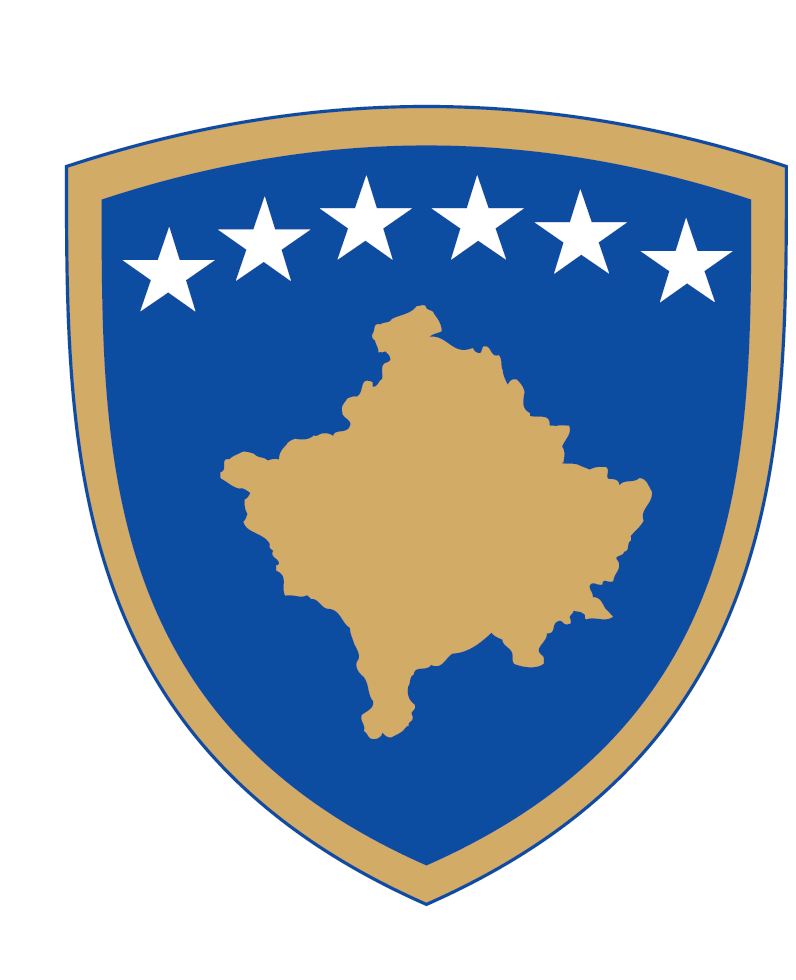 REPUBLIKA E KOSOVËSKOMUNA E MALISHEVËS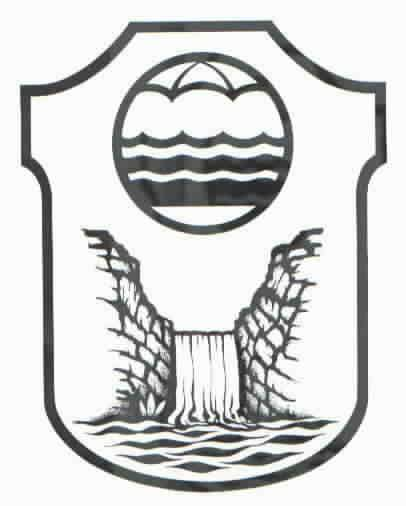 LISTA E PËRFITUESVE TË SERAVE 2019LISTA E PËRFITUESVE TË SERAVE 2019LISTA E PËRFITUESVE TË SERAVE 2019NrEmri dhe MbiemriFshati1Hanife LimajBanjë2Sefedin GegajLladroc3Metush KastratiTurjakë4Jeton MorinaAstrazup5Osman SukaBanjë6Isak ZogajBellanicë7Zenel KrasniqiPagarushë8Erblin MorinaLubizhdë9Frasher KrasniqiDamanek10Bekri BerishaLladroviq11Milaim ZogajLladroc12Haki KrasniqiDamanek13Uran BytyqiKërvasari14Naser HotiCarrallukë15Vesel RrahmanajBubël16Skender KrasniqiTërpezë17Shaqë ThaqiMirushë18Habib BerishaCarravranë19Gëzim KafexholliBellanicë20Jetmir ThaqiBanjë21Sadik SertolliBellanicë22Petrit BeqiriLlapqevë23Agim ElshaniNgucat24Lendrit PaqariziDragobil25Nuhi MorinaDrenoc26Ramadan SertolliBellanicë27Avdullah MorinaDrenoc28Mexhid PaqariziDragobil29Samir MazrekuMalishevë30Bashkim BajraktariAstrazup31Hysen KryeziuPagarushë32Remzi HotiCarrallukë33Fazli PaqariziLubizhdë34Nebih BerishaCarravranë35Ali HelshaniNgucat36Hagjere MazrekuGuriq37Xhavit GashiVermicë38Hamëz MazrekuMalishevë39Hajrullah BerishaLladroviq40Sadri GashiVërmicë41Rilind BytyqiShkozë42Bashkim BytyqiKërvasari43Ejup SertolliBellanicë44Safet ZabelajTemeqinë45Fatmir ThaqiMirushë46Deli KrasniqiDrenoc47Selman KrasniqiJoviq48Luan KryeziuBubavec49Avni HoxhaMarali50Kushtrim KrasniqiJanqist51Njazi Rudi Panorc52Hetem VreneziMarali